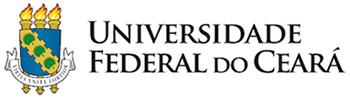 PESQUISA DE SATISFAÇÃO DE COMENSAISREFEITÓRIO UNIVERSITÁRIO PORANGABUÇUALMOÇO – JANEIRO – 2018PESQUISA DE SATISFAÇÃO DE COMENSAISREFEITÓRIO UNIVERSITÁRIO PORANGABUÇUALMOÇO – FEVEREIRO – 2018PESQUISA DE SATISFAÇÃO DE COMENSAISREFEITÓRIO UNIVERSITÁRIO PORANGABUÇUALMOÇO – MARÇO – 2018PESQUISA DE SATISFAÇÃO DE COMENSAISREFEITÓRIO UNIVERSITÁRIO PORANGABUÇUALMOÇO – ABRIL – 2018PESQUISA DE SATISFAÇÃO DE COMENSAISREFEITÓRIO UNIVERSITÁRIO PORANGABUÇUALMOÇO – MAIO – 2018PESQUISA DE SATISFAÇÃO DE COMENSAISREFEITÓRIO UNIVERSITÁRIO PORANGABUÇUALMOÇO – JUNHO – 2018PESQUISA DE SATISFAÇÃO DE COMENSAISREFEITÓRIO UNIVERSITÁRIO PORANGABUÇUALMOÇO – JULHO – 2018PESQUISA DE SATISFAÇÃO DE COMENSAISREFEITÓRIO UNIVERSITÁRIO PORANGABUÇUALMOÇO – AGOSTO – 2018PESQUISA DE SATISFAÇÃO DE COMENSAISREFEITÓRIO UNIVERSITÁRIO PORANGABUÇUALMOÇO – SETEMBRO – 2018PESQUISA DE SATISFAÇÃO DE COMENSAISREFEITÓRIO UNIVERSITÁRIO PORANGABUÇUALMOÇO – OUTUBRO – 2018PESQUISA DE SATISFAÇÃO DE COMENSAISREFEITÓRIO UNIVERSITÁRIO PORANGABUÇUALMOÇO – NOVEMBRO – 2018PESQUISA DE SATISFAÇÃO DE COMENSAISREFEITÓRIO UNIVERSITÁRIO PORANGABUÇUALMOÇO – DEZEMBRO – 2018DATAOPÇÃO 1ÓTIMO%BOM%RUIM%TOTALOPÇÃO 2ÓTIMO%BOM%RUIM%TOTALVEGETRIANOÓTIMO%BOM%RUIM%TOTAL08Lagarto ao Molho 66,733,30,09Cubos de Frango Acebolados 60,020,020,010Cozido Vegetariano 10000109Paçoca de Carne 80,0 20,00,010Frango Assado 75,016,78,312Soja Tropeira 0,00,0100,0110Feijoada Diferente 93,8 0,06,316Filé de Frango ao Molho* 83,316,70,018Legumes ao M. Vermelho 100,00,00,0111Isca Chinesa 71,019,49,731Frango ao M. Ervas 72,79,118,211Abobrinha ao M. de Tomate 0,010,00,0212Suíno à Carioca 94,32,92,935Vatapá de Frango* 82,68,78,723Moqueca Vegetariana 50,00,050,0415Assado de Panela 87,512,50,016Estrogonofe de Frango* 100,00,00,015Jardineira de Soja 50,050,00,0216Churrasco Misto 79,417,62,934Filé de Frango com Refogado 75,021,43,628Soja Tropeira 66,70,033,3317Feijoada Brasileira 93,8 4,22,148Frango com Refogado 58,8 41,20,017Feijoada Vegetariana 50,00,050,0218Estrogonofe de Carne 91,7 8,30,036Frango à Carioca 72,0 20,08,025Bobó de Legumes 33,3 66,70,0319Almondegas ao M. Tomate 79,520,50,039Filé de Peixe à Delícia* 91,5 4,34,347Vegetais Agridoces 33,366,70,0322Bife ao Molho 92,08,00,025Filé de Frango ao Molho* 86,513,50,037Abobrinha ao M. Tomate 7,10,092,91423Paçoca de Carne 53,810,335,939Frango Assado 76,219,04,821Bife de Soja ao Molho 33,30,066,7324Feijoada Diferente 77,522,50,040Cubos de Frango ao Molho 52,044,04,025Soja á Bolonhesa 57,10,042,9725Goulash de Carne 85,7 7,17,114Vatapá de Frango* 82,114,33,628Yakissoba Vegetariano 71,414,314,3726Costela Suína ao Molho 85,7 8,65,735Filé de Frango Grelhado 75,012,512,58Isca de Soja oa Molho 50,050,00,0229Lagarto ao Molho 77,422,60,031Cubos de Frango a Calabresa 61,335,53,231Cozido Vegetariano 100,00,00,0230Carne Trinchada na Manteiga 68,0 12,020,025Filé de Frango ao Molho 82,815,61,664Moqueca Vegetariana 87,512,50,0831Feijoada 90,92,36,844Frango Assado 46,238,515,413Feijoada Vegetariana 75,025,00,08DATAOPÇÃO 1ÓTIMO%BOM%RUIM%TOTALOPÇÃO 2ÓTIMO%BOM%RUIM%TOTALVEGETARIANOÓTIMO%BOM%RUIM%TOTAL05Estrogonoff de Carne* 89,29,21,565Frango Assado 60,035,05,020Vegetais Agridoces 33,333,333,3306Churrasco Misto 85,714,30,028Filé de Frango Acebolado 52,226,121,723Bobó de Legumes 100,0 0,00,0307Feijoada Brasileira 83,711,64,743Frango ao Molho 78,321,70,023Soja à Bolonhesa 50,050,00,0608Almôndegas ao M. Tomate 75,518,46,149Frango à Camponesa 77,8 22,20,018Estrogonoff Vegetariano 25,050,025,0409Bife com Vegetais 62,5 12,525,016Frango à Carioca 73,513,213,268Fricasse de Grão de Bico 36,454,59,11112CARNAVAL13CARNAVAL14CARNAVAL15Bife à Francesa 75,0 12,512,524Frango ao M. Ervas 84,611,5826Abobrinha ao M. de Tomate 50,050,00,0216Suíno à Carioca 89,08,82,291Vatapá de Frango* 87,512,50,056Moqueca Vegetariana 83,3 16,70,0619Assado de Panela 70,0 20,010,020Filé de Frango à pizzaiolo 74,519,16,447Jardineira de Soja 75,025,00,0820Churrasco Misto 80,415,24,346Filé de Frango com Refogado 46,243,110,865Soja Tropeira 91,78,30,01221Feijoada Brasileira 85,75,78,670Frango com Refogado 71,417,910,728Feijoada Vegetariana 87,5 12,50,01622Estrogonoff de Carne 47,751,40,9222Frango à Carioca 51,645,23,262Bobó de Legumes 95,74,30,02323Almôndegas ao M. Tomate 66,7 26,56,9102Filé de Peixe à Delícia 86,87,06,1114Vegetais Agridoces 42,923,833,32126Bife à Francesa 70,820,88,372Filé de Frango ao Molho* 71,924,04,1121Abobrinha ao M. Tomate 45,8 20,833,32427Paçoca de Carne 67,420,012,6135Frango Assado 56,121,122,8123Fricassê de Grão de Bico 81,3 12,56,33228Feijoada Diferente 84,115,20,7151Cubos de Frango ao Molho 44,648,27,283Yakissoba Vegetariano 68,829,22,148DATAOPÇÃO 1ÓTIMO%BOM%RUIM%TOTALOPÇÃO 2ÓTIMO%BOM%RUIM%TOTALVEGETARIANOÓTIMO%BOM%RUIM%TOTAL01Goulash de Carne 39,329,82,484Vatapá de Frango* 73,526,50,0162Soja à bolonhesa 66,711,122,22702Costela Suína ao Molho 44,723,332103Filé de Frango Grelhado 47,3 30,022,7110Isca de Soja ao Molho 36,4 22,740,92205Lagarto à Austríaca 22,916,960,283Frango à Mexicana 38,432,329,399Cozido Vegetariano 41,217,641,21706Carne Trinchada na Manteiga 46,116,937,189Filé de Frango ao Molho 55,833,810,477Fricassê de Grão de Bico 9,127,363,61107Feijoada 71,48,819,891Frango Assado 35,035,030,060Feijoada Vegetariana 50,00,050,0208Isca de Fígado Acebolada 98,02,00,050Filé de Frango ao M. Tomate 60,020,020,0115Moqueca Vegetariana 85,211,13,72709Bife ao M. Mostarda 25,010,764,328Peixe ao M. Coco 95,62,51,9159Soja Tropical 33,3 66,70,0312Estrogonoff de Carne 53,641,15,456Frango Assado 66,723,89,521Vegetais Agridoces 62,5 25,012,5813Picado Acebolado à Calabresa 84,810,94,346Filé de Frango Acebolado 89,86,14,149Bobó de Legumes 76,911,511,52614Feijoada 74,212,413,589Frango ao Molho 36,7 49,014,349Soja à Bolonhesa 84,210,55,31915Almôndegas ao M. Tomate 65,7 18,116,2105Frango à Camponesa 34,041,524,553Refogado de Lentilha com Batatas 68,426,35,31916Bife com Vegetais 76,619,14,347Frango à Carioca 62,935,71,470Abobrinha ao M. Tomate 85,714,30,0719FERIADO20Paçoca de Carne 57,7 11,530,826Frango Assado 61,013,625,459Soja Tropeira 22,2 0,077,8921Feijoada Brasileira 50,833,915,359Filé de Frango ao Molho 69,721,29,126Legumes ao M. Vermelho 43,850,06,31622Bife à Francesa 43,815,041,380Frango ao M. Ervas 40,527,032,437Abobrinha ao M. Tomate 40,040,020,0523Peixada Cearense* 94,40,05,636Vatapá de Frango 76,015,48,7208Moqueca Vegetariana 27,345,527,31126Assado de Panela 59,527,013,537Frango à Carioca 50,839,39,861Jardineira de Soja 82,110,77,12827Churrasco Misto 14,5 40,345,262Filé de Frango com Refogado 50,0 21,428,642Soja Tropeira 96,30,03,72728Feijoada 54,326,119,646Frango com Refogado 18,930,250,953Feijoada Vegetariana 50,050,00,0629QUINTA FEIRA SANTA30SEXTA FEIRA SANTADATAOPÇÃO 1ÓTIMO%BOM%RUIM%TOTALOPÇÃO 2ÓTIMO%BOM%RUIM%TOTALVEGETARIANOÓTIMO%BOM%RUIM%TOTAL02Bife à Francesa 20,4 32,746,949Filé de Frango ao Molho 66,718,514,854Abobrinha ao Molho de Tomate 10,568,421,11903Paçoca de Carne 61,3 27,411,362Frango Assado 55,832,711,552Soja Tropeira 78,313,08,72304Feijoada 64,727,57,851Cubos de Frango ao Molho 79,514,56,083Yakissoba Vegetariano 25,050,025,0805Goulash de Carne 60,0 17,122,935Vatapá de Frango 81,017,91,284Fricassê Vegano 55,627,816,71806Costela Suína ao Molho 15,2 7,677,366Filé de Frango Grelhado 89,29,01,8111Soja à Bolonhesa 90,63,16,33209Lagarto à Austríaca 33,3 40,026,730Frango à Mexicana 36,715,048,360Cozido Vegetariano 50,033,316,71210Carne Trinchada na Manteiga 76,5 7,815,7102Filé de Frango ao Molho 83,813,13,099Fricassê de Grão de Bico 50,033,316,71211Feijoada Diferente 79,5 17,03,488Frango Assado 36,132,531,383Feijoada Vegetariana 62,5 25,012,5812Isca de fígado acebolada 77,818,53,727Filé de Frango ao Molho Tomate 36,047,716,386Moqueca Vegetariana 100,00,00,02013Bife ao Molho Mostarda 84,46,39,432Filé de Peixe ao Molho Côco 93,16,90,0188Soja Tropical 26,720,053,31516Estrogonoff de Carne 41,2 17,641,285Frango Assado 50,044,75,338Vegetais Agridoces 21,236,442,43317Picado Acebolado à Calabresa 90,66,62,8106Filé de Frango Acebolado 57,4 29,613,054Bobó de Legumes 69,230,80,01318Feijoada Brasileira 62,9 21,415,770Frango ao Molho 81,512,36,265Soja à Bolonhesa 26,117,456,52319Almôndegas ao Molho Tomate 44,0 11,944,084Frango à Camponesa 55,630,214,363Refogado de Lentilhas com Batatas 81,014,34,82120Bife com Vegetais 27,5 27,545,151Frango à Carioca 60,731,18,261Fricassê de Grão de Bico 0,080,020,0523Iscas de Fígado Aceboladas 44,0 32,024,025Filé de Frango ao M. Parisiense 59,024,017,0100Cozido Vegetariano 66,713,320,01524Paçoca de Carne 51,032,716,349Frango Assado 38,125,436,563Soja Tropeira 52,239,18,72325Feijoada Diferente 78,421,60,074Filé de Frango ao Molho 58,341,70,036Legumes ao Molho Vermelho 20,080,00,0526Bife à Francesa 27,8 19,452,836Frango ao Molho de Ervas 56,5 28,315,246Soja à Bolonhesa 80,04,016,05027Filé de Peixe ao Molho 81,815,23,0132Vatapá de Frango 78,817,63,585Moqueca Vegetariana 97,22,80,03530Assado de Panela 77,85,616,718Frango à Carioca 29,09,761,331Jardineira de Soja 64,3 35,70,014DATAOPÇÃO 1ÓTIMO%BOM%RUIM%TOTALOPÇÃO 2ÓTIMO%BOM%RUIM%TOTALVEGETARIANOÓTIMO%BOM%RUIM%TOTAL01FERIADO02Feijoada 74,1 15,310,685Filé de Frango com Refogado 59,0 31,19,861Feijoada Vegetariana 80,020,00,0503Picadinho Americano 54,2 45,80,048Frango Assado 34,0 24,042,050Bobô de Legumes 91,3 4,34,32304Almondegas ao m. Tomate 17,6 15,367,185Filé de Peixe à Delícia 77,0 23,00,087Vegetais Agridoces 50,00,050,0407Bife à Francesa 32,452,914,734Filé de Frango ao Molho 85,410,44,248Abobrinha ao Molho de Tomate 28,628,642,9708Paçoca de Carne 82,4 13,73,951Frango Assado 35,29,355,654Soja Tropeira 55,644,40,0909Feijoada 76,7 23,30,043Cubos de Frango 17,950,032,128Yakissoba Vegetariano 31,936,231,94710Goulash de Carne 63,636,40,011Vatapá de Frango 85,74,89,584Fricassê Vegano 60,030,010,01011Costela Suína ao Molho 46,76,746,730Estrogonoff de Frango 47,67,145,284Soja à Bolonhesa 87,512,50,0814Lagarto à Austriaca 45,3 22,632,153Frango à Mexicana 64,532,72,7110Cozido Vegetariano 21,2 36,442,43315Carne Trinchada na Manteiga 20,0 41,338,880Filé de Frango ao Molho 50,035,314,734Fricassê de Grão de Bico 61,515,423,11316Feijoada 61,4 21,716,983Frango Assado 66,715,617,796Feijoada Vegetariana 16,733,350,01817Isca de Fígado Acebolada 37,512,550,080Filé de Frango ao M. 42,533,823,880Moqueca Vegetaiana 100,00,00,0618Bife ao M. Mostarda 31,7 24,443,982Filé de Peixe ao M. de Coco 83,7 13,03,3215Soja Tropical 14,333,352,42121Estrogonoff de Carne 64,6 23,112,365Frango Assado 61,725,013,360Vegetais Agridoces 44,4 33,322,2922Picado Acebolado à Calabresa 65,2 24,110,7112Filé de Frango Acebolado 42,039,019,0100Bobó de Legumes 77,318,24,52223Feijoada Brasileira 63,129,77,2111Frango ao Molho 59,121,319,5164Soja à Bolonhesa 50,045,54,52224Catchupa 42,3 15,453,826Filé de Frango com Refogado 77,3 13,69,144Refogado de Lentilha com Batata 20,0 30,050,01025Sate 4,84,890,362Frango à Carioca 72,5 22,55,040Fricassê de Grão de Bico 100,00,00,0328Iscas de Fígado Aceboladas 87,93,09,133Cubos de Frango à Moda Parisiense 59,820,719,587Cozido Vegetariano 25,025,050,0429Paçoca de Carne 88,38,53,270Frango Assado 77,116,76,345Legumes ao Molho Vermelho 33,366,70,0930Feijoada Diferente 88,38,53,294Filé de Frango ao Molho 77,116,76,348Legumes ao Molho Vermelho 33,366,70,0631FERIADODATAOPÇÃO 1ÓTIMO%BOM%RUIM%TOTALOPÇÃO 2ÓTIMO%BOM%RUIM%TOTALVEGETARIANOÓTIMO%BOM%RUIM%TOTAL01Peixada Cearense 94,6 2,23,392Vatapá de Frango 89,27,82,9102Moqueca Vegetariana 92,30,07,71304Assado de Panela 24,036,040,025Frango a Carioca 56,923,120,065Jardineira de Soja 70,65,923,51705Picado Acebolado à Calabresa 89,7 6,93,458Filé de Frango com Refogado 53,322,224,445Soja Tropeira 70,020,010,01006Feijoada 74,216,19,793Isca de Frango Aceboladas 75,712,611,7111Feijoada Vegetariana 72,7 27,30,01107Picadinho Americano 24,3 35,140,537Frango Assado 77,6 17,25,258Bobô de Legumes 96,7 1,776008Almondegas ao m. Tomate 66,77,425,927Filé de Peixe à Delícia 96,0 3,30,7150Vegetais Agridoces 62,50,037,5811Bife à Francesa 30,823,146,226Filé de Frango ao Molho 73,7 15,810,519Abobrinha ao Molho de Tomate 33,366,70,0612Paçoca de Carne 62,8 11,625,643Frango Assado 40,429,829,857Soja Tropeira 64,3 7,128,61413Feijoada 92,95,41,856Cubos de Frango 55,05,040,020Yakissoba Vegetariano 48,59,142,23314Goulash de Carne 12,02,086,050Filé de Frango Acebolado 39,023,337,7146Quiche de Brócolis 96,30,03,72715Costela Suína ao Molho 78,76,414,947Creme de Frango 78,121,90,064Soja à Bolonhesa 0,025,075,01218Lagarto à Austriaca 40,06,753,315Frango à Mexicana 68,29,122,766Cozido Vegetariano 66,7 0,033,3319Bife ao M. Mostarda 33,3 17,848,945Filé de Frango ao Molho 80,014,55,555Fricassê de Grão de Bico 55,611,133,31820Feijoada 50,024,125,954Frango Assado 44,0 22,034,050Feijoada Vegetariana 0,0100,00,0421Carne Trinchada na Manteiga 90,5 9,50,021Vatapá de Frango 91,8 1,66,661Maria Isabel 100,00,00,0222Não foi fornecido o almoço devido ao jogo do Brasil 25Estrogonoff de Carne 74,219,46,531Frango Assado 60,0 25,015,020Vegetais Agridoces 28,671,40,0726Picado Acebolado à Calabresa 57,928,913,238Filé de Frango Acebolado 71,421,47,142Bobó de Legumes 62,537,50,0827Feijoada Brasileira 25,016,758,312Frango ao Molho 0,010,00,01Soja à Bolonhesa 0,0100,00,0128Almôndegas ao M. Tomate 63,7 4,531,822Frango à Carioca 72,5 25,52,051Refogado de Lentilha com Batata 66,70,033,3329Isca à Chinesa 81,3 6,312,516Filé de Peixe ao M. Coco 94,15,90,068Fricassê de Grão de Bico 100,00,00,02DATAOPÇÃO 1ÓTIMO%BOM%RUIM%TOTALOPÇÃO 2ÓTIMO%BOM%RUIM%TOTALVEGETARIANOÓTIMO%BOM%RUIM%RUIM%TOTALTOTAL02JOGO SELEÇÃO03Paçoca85,714,30,014Frango Assado 76,5 17,65,917Soja Tropeira1000001104Feijoada36,454,59,111Filé de Frango ao Molho66,7 16,716,712Legumes ao M. Vermelho00000005Isca de Carne37,550,012,58Frango ao Molho75,025,00,08Abobrinha M. Vermelho00000006Primavera de Carne0000Vatapá0000Moqueca Vegetariana00000009Assado de Panela 50,0%25,0%25,0% 12Frango à Carioca42,9%42,9%14,3% 7Jardineira de Legumes33,3%66,7%0,0% 3310Picado Acebolado1000010Isca de Frango100005Maria Isabel Vegetariana0100001111Feijoada54,5%27,3%18,2% 11Filé de Frango50,05008Feijoada Vegetariana00000012Picadinho Americano100001Frango Assado42,9 57,107Bobó de Legumes00000013Almôndega500504Filé de Peixe79,520,5039Vegetais Agridoces1000003316Bife à Francesa 72,727,3011Filé de Frango ao Molho66,7033,36Abobrinha ao Molho de Tomate100,0 0002217Paçoca de Carne 85,7 14,3014Frango Assado0,0 25,075,04Maria Isabel Vegana1000001118Feijoada57,142,90,07Cubos de Frango ao Molho50,0 50,002Yakissoba Vegetariano 00000019Goulash de Carne 100004Frango com Refogado100002Soja à Bolonhesa0000020Costela Suína0000Creme de Frango 100002Legumes ao Molho Mostarda1000002223Lagarto à Austríaca66,74,828,621Frango à Mexicana 63,621,215,233Cozido Vegetariano1000001124Bife Acebolado na Manteiga0,072,727,311Filé de Frango ao Molho33,311,155,618Fricassê de Grão de Bico 001001001125Feijoada85,7 9,54,821Frango Assado 42,942,914,37Feijoada Vegetariana05050502226Isca de Fígado Acebolada30205010Filé de Frango ao Molho de Tomate 40,0 60,005Moqueca Vegetariana5050002227Bife ao Molho Mostarda35,3 64,7017Filé de Peixe ao Molho de Côco97,0 3,0033Soja Tropical 0100002230Estrogonoff de Carne72,718,29,111Filé de Frango Acebolado010001Vegetais Agridoces 0,0 66,733,333,33331Picado Acebolado à Calabresa76,919,23,826Frango ao Molho87,5 12,5016Bobó de Legumes 11,1 088,988,999DATAOPÇÃO 1ÓTIMO%BOM%RUIM%TOTALOPÇÃO 2ÓTIMO%BOM%RUIM%TOTALVEGETARIANOÓTIMO%BOM%RUIM%TOTAL01Feijoada Brasileira97,03,00,033Cubos de Frango à Jardineira 50,030,020,010Refogado de Lentilhas com Batatas10000102Almôndegas ao M. Tomate45,518,236,411Frango à Carioca 55,644,40,09Soja à Bolonhesa10000103Isca à Chinesa80,0 20,0025Peixe ao M. Rosê87,512,5016Fricassê de Grão de Bico 11,1 088,9906Iscas de Fígado Aceboladas505002Filé de Frango à Moda Parisiense51,5 27,321,233Cozido Vegetariano 10000207Paçoca de Carne 70,9 27,31,855Frango Assado80,6 14,54,862Maria Isabel Vegana25,075,00,0408Feijoada Diferente92,0 8,00,088Filé de Frango ao Molho Shoyu 71,128,90,038Legumes ao Molho Vermelho50,0 50,00,0409Iscas de Carne à Francesa41,2 15,743,151Frango ao Molho de Ervas68,0 24,08,025Abobrinha ao Molho de Tomate 60,020,020,0510Primavera de Carne67,925,07,128Vatapá de Frango79,2 12,58,348Moqueca Vegetariana 33,333,333,3313Assado de Panela58,1 19,422,631Frango à Carioca17,68,174,374Jardineira de Soja 79,3 10,310,329 14Picado Acebolado à Calabresa64,0 21,314,775Frango com M. Tomate94,1 5,90,051Soja Tropeira 001002015FERIADO16Picadinho Americano70,7 13,815,558Frango Assado 58,311,330,4115 Bobó de Legumes13,60,086,42217Lagarto ao M. Bacon57,1 17,925,028Filé de Peixe à Delícia54,722,622,653 Vegetais Agridoces87,5012,5820Bife à Francesa47,614,338,121Filé de Frango ao Molho37,314,448,311 Abobrinha ao Molho de Tomate 001008421Paçoca de Carne52,4 23,823,863Frango Assado71,8 12,815,478Maria Isabel Vegana 58,333,38,312 22Feijoada60,6 18,321,1109Cubos de Frango ao Molho98,1 1,9053Yakissoba Vegetariano 0,015,484,626 23Cozido Bovino43,1 12,744,1102Frango com Refogado 40,2 18,241,7132 Soja à Bolonhesa97,1002,93524Costela Suína ao Molho41,5 17,041,553Creme de Frango 64,4 19,516,187 Legumes ao Molho Mostarda10000227Lagarto à Austríaca52,0 28,020,025 Frango à Mexicana38,022,539,471Cozido Vegetariano 60,040,00528Carne Trinchada na Manteiga55,717,027,388Filé de Frango ao Molho75,00 9,415,664Fricassê de Grão de Bico 17,90 5,176,939 29Feijoada74,50 21,34,347Frango Assado65,80 23,311,73Feijoada Vegetariana 66,70 8,325,012 30Isca de Fígado Acebolada75,50 10,514,0114Filé de Frango ao M. de Tomate49,70 31,818,5151 Moqueca Vegetariana 77,407,515,15331Lagarto Recheado ao M. Agridoce 52,90 4,342,970Sobrecoxa Crocante43,6016,440,055Tortilhas de Brócolis com Cenoura92,307,7052 DATAOPÇÃO 1ÓTIMO%BOM%TOTALRUIM%OPÇÃO 2ÓTIMO%BOM%RUIM%TOTALVEGETARIANOÓTIMO%BOM%RUIM%TOTAL03Estrogonoff de Carne50,715,134,273Filé de Frango Acebolado38,410,551,286Vegetais Agridoces42,90,057,1704Picado Acebolado à Calabresa87,96,55,6124Frango ao Molho44,622,932,583Bobó de Legumes81,80,018,21105Feijoada Brasileira75,21,922,9105Cubos de Frango à Jardineira45,55,948,5101Refogado de Lentilhas com Batatas100,00,00,01106Almôndegas ao M. Tomate29,526,943,678Frango à Carioca28,419,052,6116Soja à Bolonhesa92,90,07,11407FERIADO10Iscas de Fígado Aceboladas73,75,321,119Filé de Frango à Parisiense68,828,62,677Legumes ao M. Tomate88,911,10,01811Paçoca de Carne41,517,141,541Frango Assado35,619,544,887Maria Isabel Vegana75,910,313,82912Feijoada70,425,54,198Frango ao M. Escuro58,313,927,872Cozido Vegetariano75,06,318,81613Cozido Bovino à Calabresa71,221,27,666Frango ao M. Ervas21,035,543,562Soja Tropical20,88,370,82414Almôndegas ao M. Tomate40,510,848,637Vatapá de Frango69,217,613,291Moqueca Vegetariana75,016,78,31217Assado de Panela48,817,933,384Frango à Carioca21,28,850,0132Jardineira de Soja55,644,40,0918Picado Acebolado à Calabresa52,344,23,586Frango Xadrez31,624,643,957Soja Tropeira46,215,438,52619Feijoada90,92,36,888Filé de Frango com Refogado37,516,745,848Feijoada Vegetariana87,50,012,5820Picadinho Americano44,617,937,556Frango Assado37,050,013,046Bobó de Legumes64,735,30,01721Primavera de Carne com Salsicha78,421,60,037Filé de Peixe à Delícia94,85,20,0172Vegetais Agridoces73,75,321,11924Isca à Francesa50,016,733,36Filé de Frango ao Molho68,826,84,3138Abobrinha ao M. Tomate38,114,347,64225Paçoca de Carne50,044,15,934Frango Assado16,239,444,499Maria Isabel Vegana13,326,760,03026Feijoada92,41,46,3144Cubos de Frango ao M. Maracujá56,119,524,482Yakissoba Vegetariano62,13,434,52927Cozido Nordestino48,62735,137Frango com Refogado18,620,061,470Soja à Bolonhesa61,12,836,13628Costela Suína ao Molho51,731,017,229Estrogonoff de Frango83,713,52,9104Legumes ao M. Mostarda88,97,43,727DATAOPÇÃO 1ÓTIMO%BOM%RUIM%TOTALOPÇÃO 2ÓTIMO%BOM%RUIM%TOTALVEGETARIANOÓTIMO%BOM%RUIM%TOTAL01Lagarto com Picles10,37,582,2107Sobrecoxa de Frango à Mexicana50,915,833,3114Cozido Vegetariano77,318,24,52202Carne Trinchada na Manteiga49,124,526,453Frango ao M. Maracujá50,940,09,155Cozido de Grão de Bico77,85,616,71803Feijoada92,47,60,066Sobrecoxa Assada89,26,24,665Feijoada Vegetariana24,024,052,02504Isca de Fígado Acebolada50,031,518,554Sobrecoxa com Gergelim17,630,951,568Moqueca Vegetariana100,00,00,0405Costela Suína ao M. Escuro65,030,05,040Filé de Frango ao M. Tomate88,69,12,344Almôndegas de Soja0,00,0100,0408Estrogonoff de Carne70,617,611,8102Filé de Frango Acebolado55,435,98,792Vegetais Agridoces25,050,025,0409Picado Acebolado com Calabresa77,615,37,185Sobrecoxa de Frango ao M. Escuro68,815,615,632Bobó de Legumes75,016,78,31210Feijoada84,615,40,065Cubos de Frango ao M. Tomate56,722,420,967Refogado de Lentilhas com Batatas54,24,241,72411Almôndegas ao M. Tomate24,720,854,577Frango à Carioca30,813,855,465Soja à Bolonhesa90,90,09,01112FERIADO15FERIADO16Paçoca de Carne57,515,027,580Frango Assado45,96,647,561Maria Isabel Vegana50,08,341,71217Feijoada85,512,02,483Filé de Frango ao M. Escuro78,012,29,841Cozido Vegetariano11,122,266,7918Cozido Bovino à Calabresa80,815,43,852Frango ao M. Ervas16,922,061,059Soja Tropical70,010,020,01019Costela Suína ao M. Escuro88,73,87,553Vatapá de Frango65,610,923,464Moqueca Vegetariana100,00,00,0922Assado de Panela82,414,72,934Frango à Carioca39,213,74751Jardineira de Soja27,327,345,51123Picado Acebolado à Calabresa75,013,311,7128Frango Xadrez81,09,59,542Soja Tropeira71,428,60,01424ENCONTROS UNIVERSITÁRIOS25ENCONTROS UNIVERSITÁRIOS26ENCONTROS UNIVERSITÁRIOS29Isca de Carne com Presunto63,022,214,854Filé de Frango ao Molho67,525,07,540Legumes ao M. Tomate100,00,00,0130Paçoca de Carne56,89,533,874Frango Assado77,811,111,136Maria Isabel Vegana66,733,30,0631Feijoada87,312,70,055Cubos de Frango ao M. Maracujá93,54,81,6124Yakissoba Vegetariano66,70,033,36DATAOPÇÃO 1ÓTIMO%BOM%RUIM%TOTALOPÇÃO 2ÓTIMO%BOM%RUIM%TOTALVEGETARIANOÓTIMO%BOM%RUIM%TOTAL05Lagarto com Bacon58,519,522,041Sobrecoxa de Frango ao M. Tártaro52,731,915,491Cozido Vegetariano7,17,185,71406Carne Trinchada na Manteiga59,234,76,149Cubos de Frango ao M. Maracujá60,734,44,961Cozido de Grão de Bico85,714,30,007Feijoada90,36,92,872Frango Assado44,014,042,050Feijoada Vegetariana42,957,10,01408Isca de Fígado Acebolada16,320,962,843Sobrecoxa com Gergelim37,837,824,482Moqueca Vegetariana63,69,127,31109Costela Suína ao M. Escuro41,522,036,641Filé de Frango ao M. Tomate83,210,56,395Soja Tropical33,333,333,3312Estrogonoff de Carne35,218,546,354Filé de Frango com Refogado51,725,922,458Vegetais Agridoces6,30,093,81613Picado Acebolado com Calabresa72,223,14,6108Sobrecoxa de Frango ao M. Escuro31,725,043,360Bobó de Legumes20,010,070,01014Feijoada87,112,10,9116Cubos de Frango ao M. Tomate51,76,741,689Refogado de Lentilhas com Batatas40,040,020,0515FERIADO16Isca de Carne à Chinesa75,025,00,028Peixe ao M. Rosê68,514,417,1111Cozido de Grão de Bico01000319Iscas de Fígado Aceboladas14,19,476,664Filé de Frango à Parisiense37,223,339,586Legumes ao M. Tomate20,020,060,01020Paçoca de Carne62,020,018,050Frango Assado48,620,331,174Maria Isabel Vegana48,620,331,1521Feijoada64,911,723,477Filé de Frango ao M. Escuro76,68,514,947Cozido Vegetariano1060301022Cozido Bovino à Calabresa76,219,04,863Frango ao M. Ervas38,513,847,765Soja Tropical44,45,650,01823Costela Suína ao M. Escuro75,02,822,236Vatapá de Frango79,38,612,1116Moqueca Vegetariana92,97,10,01426Assado de Panela30,838,530,813Frango à Carioca59,218,422,476Jardineira de Soja25,050,25,0427Picado Acebolado à Calabresa75,822,61,662Frango Xadrez88,911,10,09Soja Tropeira50050428Feijoada58,617,124,370Filé de Frango com Refogado66,713,320,045Feijoada Vegetariana001001529Picadinho com Salsicha e Legumes031,6019Frango Assado50,031,618,438Bobó de Legumes66,716,716,7630Carne Moída com Legumes52,414,333,321Filé de Peixe à Delícia59,439,11,664Vegetais Agridoces0000DATAOPÇÃO 1ÓTIMO%BOM%RUIM%TOTALOPÇÃO 2ÓTIMO%BOM%RUIM%TOTALVEGETARIANOÓTIMO%BOM%RUIM%TOTAL03Isca de Carne com Presunto92,33,83,826Filé de Frango ao Molho76,923,10,039Abobrinha ao M. Tomate01000104Paçoca de Carne67,29,823,061Frango Assado56,915,427,765Maria Isabel Vegana94,75,30,01905Feijoada Diferente86,210,33,429Cubos de Frango ao M. Maracujá94,15,90,034Yakissoba Vegetariano10000206Cozido Nordestino28,911,160,045Frango com Refogado71,47,121,414Soja à Bolonhesa84,67,77,71307Costela Suína ao Molho56,343,80,032Estrogonofe de Frango52,52,545,040Legumes ao M. Mostarda000010Lagarto com Bacon100003Frango ao M. Tártaro33,30,066,76Cozido Vegetariano000011Carne Trinchada na Manteiga93,16,90,029Filé de Frango ao M. Tomate100007Cozido de Grão de Bico000012Feijoada72,424,13,429Frango Assado42,914,342,97Feijoada Vegetariana000013Isca de Fígado Acebolada100003Sobrecoxa com Gergelim76,923,10,013Moqueca Vegetariana000014Lagarto ao M. Barbecue90,99,10,022Coxa de Peru ao M. Tropical100005Torta de Legumes10000317Estrogonoff de Carne100004Filé de Frango com Refogado75,025,00,04Vegetais Agridoces84,615,40,01318Picado Acebolado à Calabresa1000017Frango ao M. Escuro100004Bobó de Legumes50500819Feijoada001003Cubos de Frango com M. Tomate e Legumes95,84,20,024Refogado de Lentilhas com Batatas0000